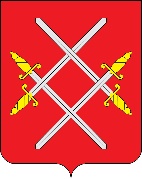 АДМИНИСТРАЦИЯ РУЗСКОГО ГОРОДСКОГО ОКРУГАМОСКОВСКОЙ ОБЛАСТИПОСТАНОВЛЕНИЕ от __________________________ №_______О внесении изменений в Порядок реализации инициативного бюджетирования на территории Рузского городского округа Московской области, утвержденный постановлением Администрации Рузского городского округа Московской области от 27.02.2020 № 555В соответствии с Бюджетным кодексом Российской Федерации, Федеральным законом от 06.10.2003 « 131-ФЗ «Об общих принципах организации местного самоуправления в Российской Федерации», руководствуясь Уставом Рузского городского округа Московской области, Администрация Рузского городского округа постановляет:1. Внести в Порядок реализации инициативного бюджетирования на территории Рузского городского округа Московской области, утвержденный постановлением Администрации Рузского городского округа Московской области от 27.02.2020 № 555 (далее – Порядок) следующие изменения:1.1. Раздел «1. Основные понятия» дополнить пунктами следующего содержания:«1.8. Инициативные платежи – объем средств физических и (или) юридических лиц, являющихся участниками инициативного бюджетирования, вносимый в целях финансирования реализации проекта инициативного бюджетирования.1.9. Куратор проекта - структурное подразделение Администрации Рузского городского округа, являющееся ответственным за выполнение мероприятия подпрограммы муниципальной программы, по направлению деятельности которых реализуется проект инициативного бюджетирования (далее - куратор проекта).».1.2. После раздела «6. Распределение средств софинансирования проектов инициативного бюджетирования из бюджета Рузского городского округа» дополнить разделом следующего содержания:«6.1. Порядок расчета и возврата сумм инициативных платежей, подлежащих возврату лицам (в том числе организациям), осуществившим их перечисление в местный бюджет6.1.1. Инициативные платежи, поступившие от физических и (или) юридических лиц на счет Администрации Рузского городского округа, либо отраслевого (функционального) органа Администрации Рузского городского округа во временное распоряжение для реализации проекта инициативного бюджетирования на территории Рузского городского округа, подлежат возврату в случае, непризнания проектов инициативного бюджетирования победителями муниципального или регионального конкурсных отборов, если инициативный проект не был реализован, а также при уменьшении стоимости проекта инициативного бюджетирования, предусмотренной конкурсной документацией, по итогам осуществления закупок товаров, работ, услуг для обеспечения муниципальных нужд, в процессе реализации проекта инициативного бюджетирования и в иных случаях, предусмотренных законодательством Московской области.6.1.2. Размер денежных средств, подлежащих возврату, в случае, непризнания проектов инициативного бюджетирования победителями муниципального или регионального конкурсных отборов, а также не реализации данных проектов, равен сумме внесенных средств.6.1.3. В случае образования по итогам реализации инициативного проекта бюджетирования остатка инициативных платежей, не использованных в целях его реализации, суммы инициативных платежей, подлежащих возврату лицам (в том числе организациям), осуществившим их перечисление в местный бюджет, рассчитываются исходя из процентного соотношения неиспользованного остатка и доли софинансирования инициативного проекта.6.1.4. В течение 15 рабочих дней со дня окончания срока реализации инициативного проекта или в случае, если инициативный проект не был реализован, куратор проекта производит расчет суммы инициативных платежей, подлежащих возврату в случае наличия остатка инициативных платежей по итогам реализации инициативного проекта, не использованных в целях его реализации, а при не реализации инициативного проекта устанавливает сумму поступивших инициативных платежей с целью их полного возврата;6.1.5. В течение 20 рабочих дней со дня окончания срока реализации инициативного проекта или в случае, если инициативный проект не был реализован, куратор проекта направляет заинтересованным лицам уведомление о наличии остатка инициативных платежей с указанием оснований (наличие остатка инициативных платежей по итогам реализации инициативного проекта; проект не реализован). В уведомлении должны содержаться сведения о сумме инициативных платежей, подлежащих возврату, а также о праве заинтересованных лиц подать заявление о возврате сумм инициативных платежей, подлежащих возврату.6.1.6. Инициаторы проекта инициативного бюджетирования представляют заявление на возврат денежных средств в произвольной форме, с указанием банковских реквизитов.6.1.7. Администрация городского округа, либо отраслевой (функциональный) орган Администрации Рузского городского округа в течение 15 рабочих дней со дня поступления заявления, указанного в пункте 6.1.6 настоящего Порядка, осуществляет возврат денежных средств.6.1.8. Невостребованные средства остатка инициативных платежей, находящиеся во временном распоряжении, по истечении трех лет со дня их поступления подлежат перечислению, в установленном бюджетным законодательством Российской Федерации порядке, в доход бюджета Рузского городского округа.».1.3. Дополнить приложением в редакции согласно приложению к настоящему постановлению.2. Настоящее постановление вступает в силу с момента подписания.3. Разместить настоящее постановление на официальном сайте Рузского городского округа Московской области в сети «Интернет».4. Контроль за исполнением настоящего постановления возложить на Заместителя Главы Администрации Рузского городского округа Московской области Спиряеву О.В.Глава городского округа			                                   Н.Н. ПархоменкоПриложениек постановлению АдминистрацииРузского городского округаот _____________ № ______«Приложениек Порядку реализации инициативного бюджетирования на территории Рузского городского округа Московской области»__________________________________________________________________(Ф.И.О. (либо наименование) инициатора проекта, Ф.И.О. представителя инициатора проекта (при наличии), его адрес__________________________________________________________________(Ф.И.О. (либо наименование) инициатора проекта, Ф.И.О. представителя инициатора проекта (при наличии), его адресУВЕДОМЛЕНИЕВ соответствии с разделом 6.1 Порядка реализации инициативного бюджетирования на территории Рузского городского округа Московской области, в рамках реализации инициативного проекта ________________________________________________________________________________________________________________________________________,(наименование инициативного проекта)срок реализации, которого истек_______________________________________,(дата окончания срока реализации инициативного проекта)в связи__________________________________________________________________________________________________________________________________.(причина возврата инициативных платежей: проект не реализован либо наличие остатка инициативных платежей по итогам реализации проекта)уведомляем Вас о возможности обратиться с заявлением о возврате сумм инициативных платежей, подлежащих возврату, в размере _____________________ рублей.       (сумма)____________________________________           ___________        ______________________УВЕДОМЛЕНИЕВ соответствии с разделом 6.1 Порядка реализации инициативного бюджетирования на территории Рузского городского округа Московской области, в рамках реализации инициативного проекта ________________________________________________________________________________________________________________________________________,(наименование инициативного проекта)срок реализации, которого истек_______________________________________,(дата окончания срока реализации инициативного проекта)в связи__________________________________________________________________________________________________________________________________.(причина возврата инициативных платежей: проект не реализован либо наличие остатка инициативных платежей по итогам реализации проекта)уведомляем Вас о возможности обратиться с заявлением о возврате сумм инициативных платежей, подлежащих возврату, в размере _____________________ рублей.       (сумма)____________________________________           ___________        ______________________УВЕДОМЛЕНИЕВ соответствии с разделом 6.1 Порядка реализации инициативного бюджетирования на территории Рузского городского округа Московской области, в рамках реализации инициативного проекта ________________________________________________________________________________________________________________________________________,(наименование инициативного проекта)срок реализации, которого истек_______________________________________,(дата окончания срока реализации инициативного проекта)в связи__________________________________________________________________________________________________________________________________.(причина возврата инициативных платежей: проект не реализован либо наличие остатка инициативных платежей по итогам реализации проекта)уведомляем Вас о возможности обратиться с заявлением о возврате сумм инициативных платежей, подлежащих возврату, в размере _____________________ рублей.       (сумма)____________________________________           ___________        ______________________(должность руководителя органа Администрации Рузского городского округа, ответственного за реализацию инициативного проекта)(подпись)(расшифровка подписи, дата)